Комментарии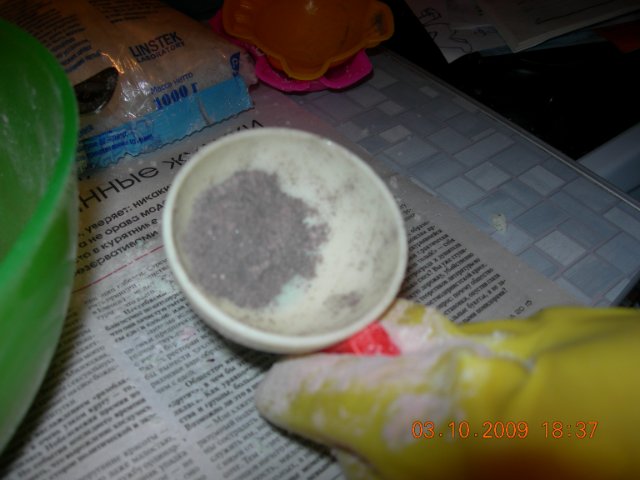 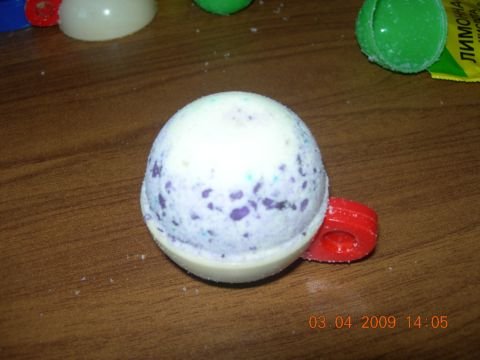 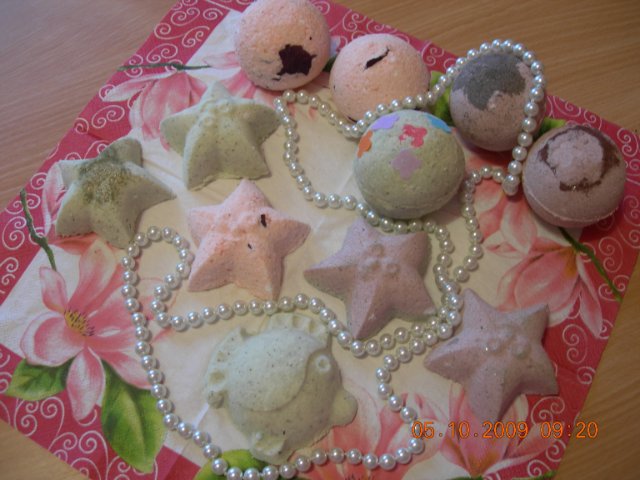 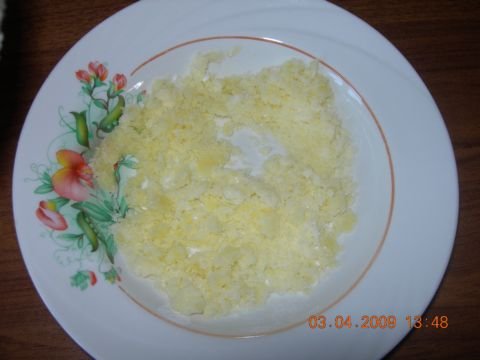 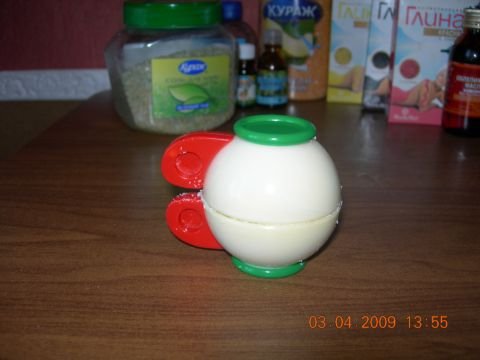 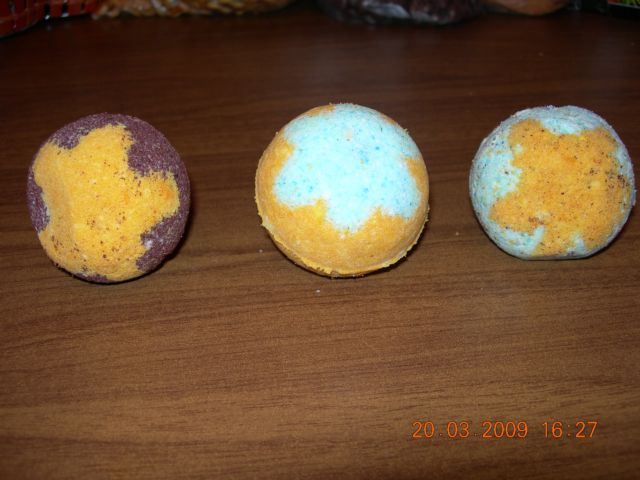 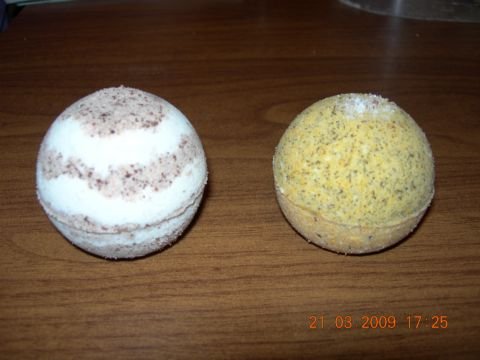 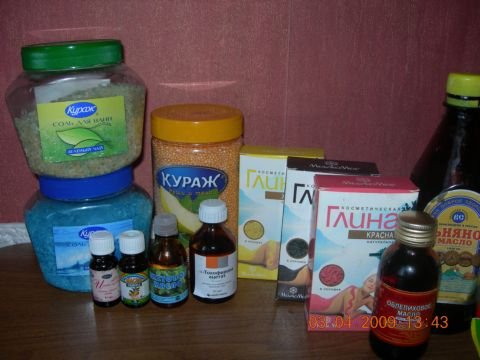 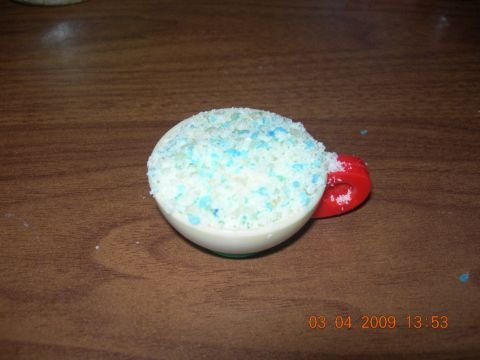 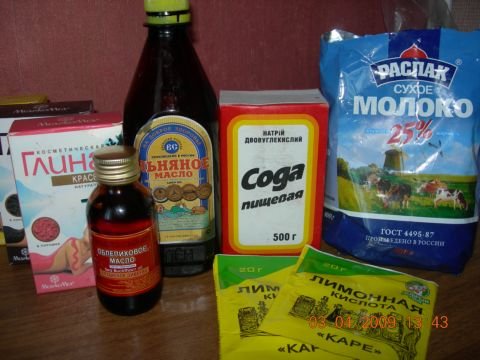 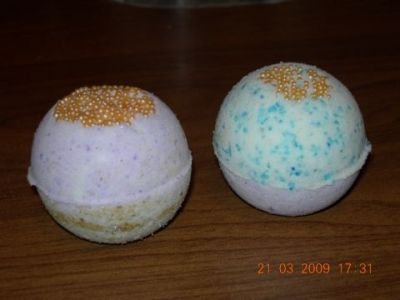 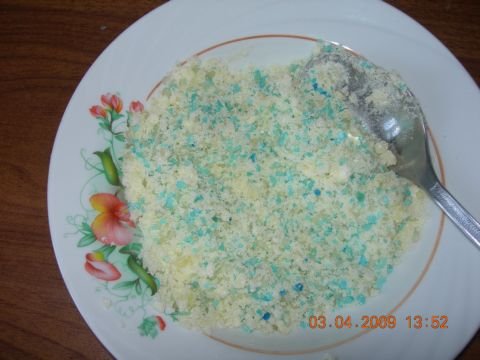 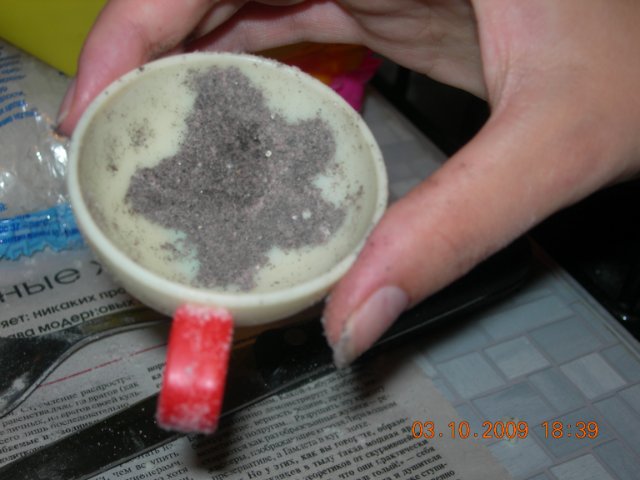 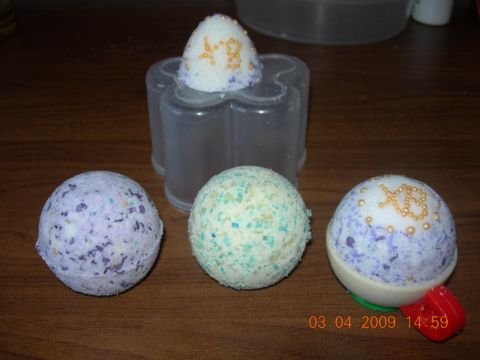 